Załącznik do ogłoszenia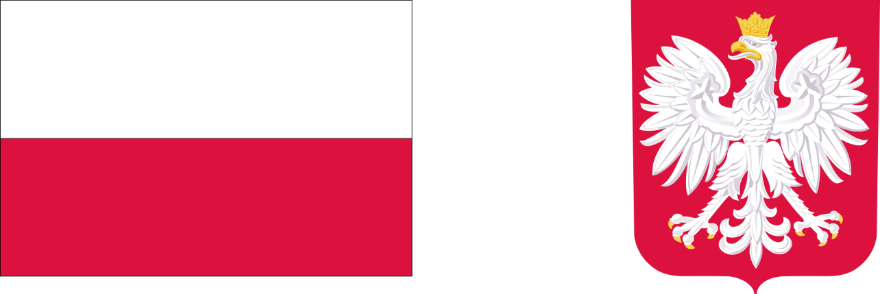 Informacje dotyczące osoby wskazanej przez osobę niepełnosprawną/opiekuna prawnego do pełnienia funkcji asystenta osobistego I. Dane uczestnika Programu: 1. Imię i nazwisko: …………………………………………...................................................………….......……….2. Adres: …………………………….…...................…….................………..............................................…………………………………………………………………………………………………...II. Dane osoby do pełnienie usług asystencji osobistej:1. Imię i nazwisko: …………………………………………...................................................………….......……….2. Adres zamieszkania/ numer telefonu: …………………………….…...................…….................………..............................................…………………………………………………………………………………………………...3. Wykształcenie/Kwalifikacje*:…………………………………………………………………………………………………...…………………………………………………………………………………………………..........................................................................................................................................................…………………………………………………………………………………………...……4. Doświadczenie w udzielaniu bezpośredniej pomocy osobom niepełnosprawnym*………………………………………………………………………………………………………………………………………………………………………………………………………………………………………………………………………………………………………………………………………………………………………………………………………………………………………………………………………………………………………………………………………………………………………………………………………………………………………………………………………………………………………………....OŚWIADCZENIEOświadczam, że wskazany przeze mnie asystent jest przygotowany do realizacji wobec mnie usług asystencji osobistej zgodnie z założeniami programu.………………………………             Miejscowość, data …………………………..…………………………podpis osoby niepełnosprawnej/opiekuna prawnego*należy dołączyć dokumenty potwierdzająceZałączniki do niniejszej informacji:Załącznik nr 1 – zgoda na przetwarzanie danych wskazanej osoby mającej pełnić usługi asystencji osobistejZałącznik nr 2 – potwierdzenie zapoznania się osoby mającej pełnić usługi asystencji osobistej z klauzulą informacyjną Ministerstwa